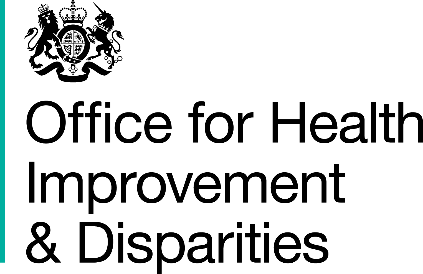 IPS Employment SpecialistRole Purpose:You will manage a caseload of clients of people in structured treatment for drug and/ or alcohol use to assist them in securing sustainable paid employment in line with their preferences. You will deliver the Individual Placement and Support (IPS) approach (for which training will be given); providing person centred advice and guidance to clients, whilst building positive relationships with local employers to enable clients to move into suitable employment. You will work as part of a community drug and alcohol treatment service, maintaining positive and integrated relationships, fostering a holistic approach to recovery through employment. Responsible for: Delivering individual placement support for people in treatment and recovery services and to assist them in competitive work opportunities.	Responsibilities:Core Responsibilities:Manage a caseload of around 25 clients in structured treatment for substance use who are motivated to start/return to work.Deliver the Individual Placement and Support (IPS) approach for which training will be given.Meet and support clients to understand their key skills, aspirations, and goals through completing a Vocational Profile and produce an Action Plan to help them obtain and sustain competitive employment.  This includes support with their job search, CV production, application forms, interview techniques and career development.Assess client support needs related to work which may include benefits/welfare advice, disclosure of mental health symptoms etc, and provide support & guidance. Attend weekly clinical team meetings as an embedded IPS practitioner.Source job opportunities for clients through tailored job search and regular contact with local employers to explore hidden as well as advertised employment opportunities.Provide education and support to employers, as agreed with the individual, which may include negotiating adjustments, return to work strategy and on-going contact with the employer to ensure job retention.Build relationships with colleagues in clinical teams to engage and generate referrals and create collaborative working partnerships with clinical staff (promoting employment as a positive intervention in the recovery journey).Once employment has been secured continue to provide quality service through conducting regular visits, effective monitoring and in-work support to clients and employers to help sustain employment.Relationship Management:Establish positive and integrated relationships with clinical teams, employers and other service providers. This includes:
To build and maintain employer relationships and maintain employer engagement database.Arrange regular meetings with clients to monitor and review progress pre and post-employment.Spend time getting to know local employers, in order to negotiate job opportunities that meet each individual’s strengths, needs, abilities and preferences.To challenge inequalities experienced by clients and address existing discrimination, whilst ensuring a process of learning for the organisationWork with employers to promote the service, identify job opportunities and ensure appropriate strategies are in place to reduce barriers in the work place – this can include exploring ‘job carving’ i.e. carving small slices of work from the duties other staff do not have time to do.To develop effective working relationships with a range of external agencies who can help individuals to achieve their employment goals. This may include local colleges and training providers.Other:To adhere to administrative and data capture protocols which record the progress of individuals, and to keep accurate and complete records of casework.To work independently, reliably and deliver consistently to deliver effective IPS practice.Ensure that effective monitoring and evaluation systems are adhered to and keep abreast of changing practice within vocational rehabilitation.To co-produce service development with service users where possible.To collect employment recovery stories from people accessing the service.Ensure that all relevant policies are implemented such as information governance, safeguarding etc.Partake in continuous learning about substance use and mental health conditions, their impact and how they can be managed and undertake mandatory training as required.Work flexible hours as required.Stakeholders:Senior Employment Specialist, service managers, clinical teams, user groups, training and employment schemes, local colleges, local employers, and partner agencies (e.g. mental health, criminal justice, housing and homelessness).Person SpecificationEducation and QualificationWhy Join us?Together we are looking to create growth and opportunity for individuals with drug and alcohol support needs and build a better and all-inclusive working world. We work collaboratively to make a real impact in transforming someone’s life. We love what we do and feel we offer an incredibly rewarding career with an excellent training and development plan, a generous amount of annual leave and pension scheme.The closing date for receipt of applications is 2ND February 2024.JOB DESCRIPTIONJOB DESCRIPTIONJob Title:IPS Employment SpecialistNJC Scale Point:£28,282Hours:37.5 hours per week and such additional hours as are required by the business from time to time. Annual Leave:26 days plus statutory and bank holidays (1 additional day after each year of service, up to a maximum of 31 days). Location:Bases across S.Glos, North Somerset and BANESPension:Contributory pension scheme (employer’s contribution 7% to a minimum 3% contribution from employee).Accountable to:Senior Employment Specialist EssentialDesirableQualifications and trainingEducated to a degree level or equivalent experienceTrained in IPS approachLevel 3 Diploma in Employability Services Sector QualificationQCF in Advice & Guidance (Level 3)ExperienceExperience/understanding of working with people with substance use support needs, or a similar client group within health, social services or the voluntary sector
OR Experience working in employment services supporting people to obtain or keep work
Experience of working with someone on a one-to-one basis Experience of managing multiple tasks at any one timeExperience of working assertively to influence decision makers
Personal lived experience of recoveryPrevious experience of delivering a service using the IPS model is a bonusProven experience of meeting and exceeding outcomes and targetsKnowledgeAn understanding of the employment needs, and challenges faced by people who experience labour market exclusionDeveloping a knowledge of a broad range of occupations and jobsAble to use IT and tools such as MS Word, PowerPoint and Excel
Knowledge of the benefits system and all disability/ employment related benefitsSkillsGood motivational, communication and listening skillsOutstanding interpersonal skills and ability to build rapport with a range of peopleGood organisational abilityNatural ability to build close, trusting and productive relationships with peopleTeam orientated and works collaboratively within a mixed-disciplinary teamAbility to work independently and use initiative to develop and promote a serviceGood motivational, communication and listening skillsOutstanding interpersonal skills and ability to build rapport with a range of peopleGood organisational abilityNatural ability to build close, trusting and productive relationships with peopleTeam orientated and works collaboratively within a mixed-disciplinary teamAbility to work independently and use initiative to develop and promote a servicePersonal qualitiesNon-judgemental and trustworthyEmpathy with the needs of those with mental health support needsPassion and drive to make a positive difference to people's livesHighly motivated with a genuine belief that someone affected by drug and/or alcohol dependence can find paid employmentResilient and tenacious to not give up despite setbacks and frustrationsSelf-aware of personal strengths and weaknesses and actively invest in personal and professional developmentWillingness to travel within the areaNon-judgemental and trustworthyEmpathy with the needs of those with mental health support needsPassion and drive to make a positive difference to people's livesHighly motivated with a genuine belief that someone affected by drug and/or alcohol dependence can find paid employmentResilient and tenacious to not give up despite setbacks and frustrationsSelf-aware of personal strengths and weaknesses and actively invest in personal and professional developmentWillingness to travel within the area